Horsley Zone 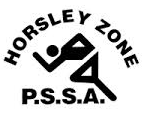 Netball Team 2022Coaches: Marian Bennett and Emi IdaSchool: Smithfield West PS The SSW Carnival is to be held at Minto Indoor Sports CentreRedfern Road Mintoon Monday 30 May 2022 SchoolStudentCanley Heights PSLeilani VeitalaFairfield Heights PSZshatara BlackwellFairfield Heights PSTuaine-Marie HeatherFairfield Heights PSSheena KaafiFairfield Heights PSRaven ReidFairfield West PSMya ManiheraGovernor Philip King PSPaige BrgudacGovernor Philip King PSEsther IeseSmithfield West PSBreeanna Bennett